Poppy Pearce – YFD (Kingfishers) - Local history monthI am holding an old bottle of ginger beer made in Woburn Sands.  Down & Needham sold drinks they made  in the village,  as well as wines and beers. Their shop was at the top of Russell Street and there is still a wine shop there now!The bottle was made about 1900 and is very old.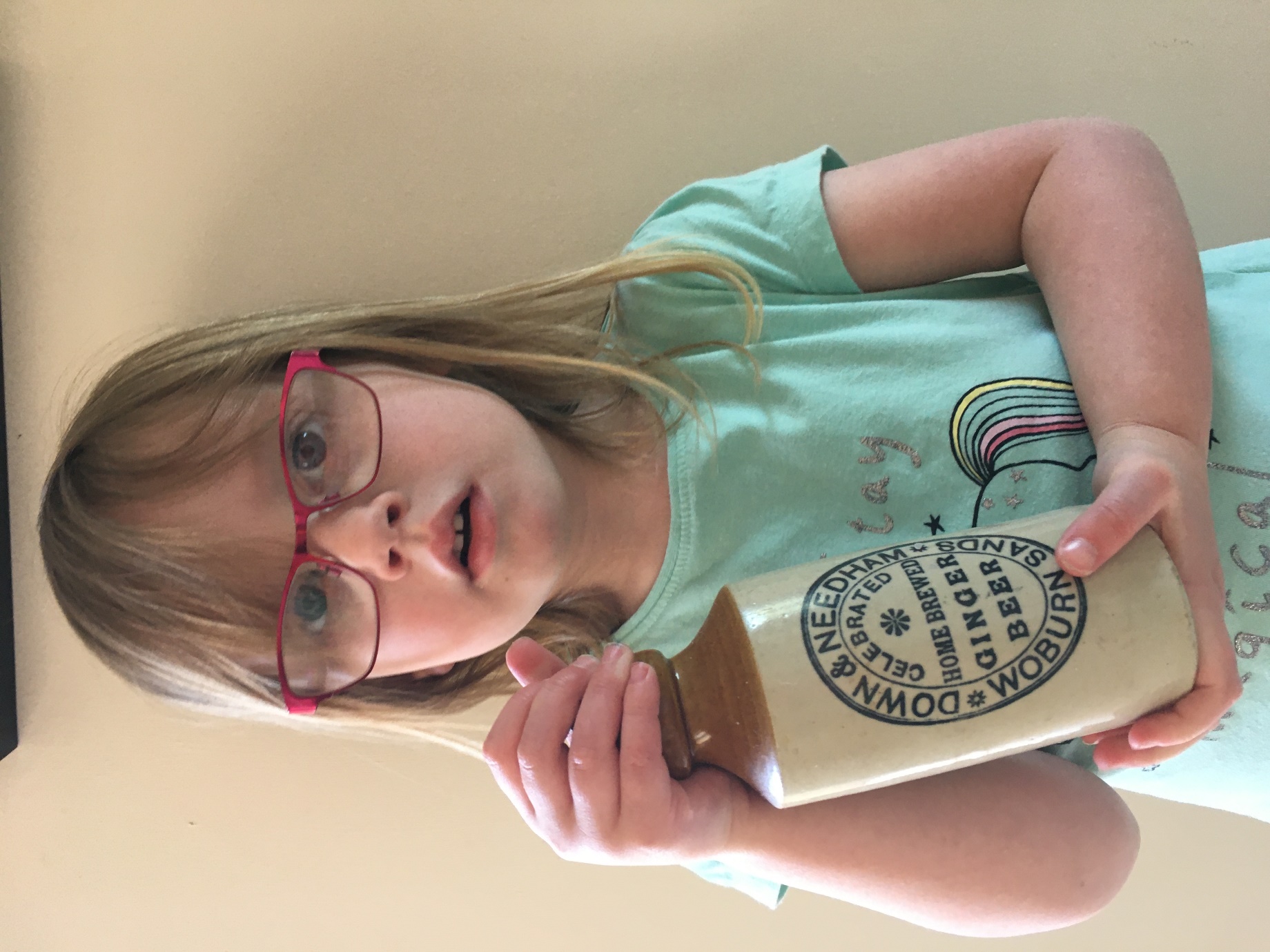 